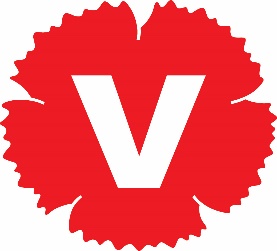 Vänsterpartiet GnestaInterpellation till Barn och utbildningsnämndens ordförande Linda LundinAngående fria arbetskläder i barnomsorgen.
På Barn och utbildningsnämnden den 2019-03-19 kom ett ärende upp på bordet om att personalen i förskolan ska få arbetskläder från Gnesta kommun från och med 1 augusti 2019. Detta är ett bra förslag för varför ska personal som kontinuerligt måste vara utomhus slita på sina egna kläder? Problemet var att förslaget endast ska gälla förskola och fritidshem. Vänsterpartiets representant i BoUN ifrågasatte var förskoleklassen hamnar i denna fråga. Varpå svaret blev att det inte var någon som tänkt på det. Vänsterpartiet lade därför ett ändringsförslag på nämndsmöte att även förskoleklassen ska få fria arbetskläder. Detta blev nedröstat av koalitionen S, M och C. Fråga:Ska det anses vara skillnad på pedagogiska utedagar i förskola och fritidshem jämfört med förskoleklass? Eller vad är anledningen till att personal i förskola och fritidshem får fria arbetskläder men inte personal i förskoleklass?Gnesta den 6 april 2019Lena Staaf  (Vänsterpartiet)